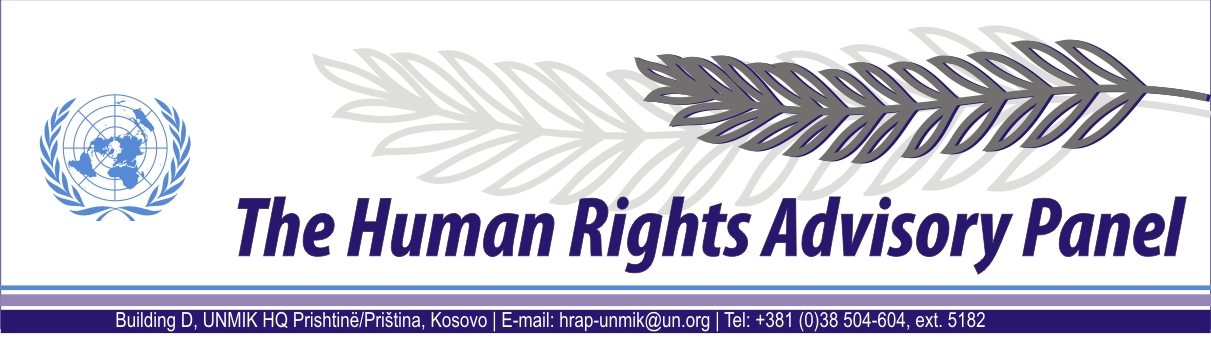 DECISIONDate of adoption: 21 November 2012Case No. 201/09Đurđana LAZIĆ againstUNMIK The Human Rights Advisory Panel, sitting on 21 November 2012,with the following members present:Mr Marek NOWICKI, Presiding MemberMs Christine CHINKINMs Françoise TULKENSAssisted byMr Andrey ANTONOV, Executive OfficerHaving considered the aforementioned complaint, introduced pursuant to Section 1.2 of UNMIK Regulation No. 2006/12 of 23 March 2006 on the Establishment of the Human Rights Advisory Panel,Having deliberated, decides as follows:I. PROCEEDINGS BEFORE THE PANELThe complaint was introduced on 7 April 2009 and registered on 30 April 2009. On 8 June 2009, 17 June 2009, and 26 November 2010 the Panel requested further information from the complainant. No response was received. II. FACTSThe complainant is a former resident of Kosovo currently residing in Serbia proper.From the documents that were submitted by the complainant, it appears that she had a property interest in a residential building and a small parcel of land in Mushitishtë/Mušutište village, Municipality of Suharekë/Suva Reka that was usurped. On 24 February 2005, she received a decision granting her the possessory rights of the above-mentioned property from the Housing and Property Claims Commission of the Housing and Property Directorate. III. THE COMPLAINTThe Panel deems that the complainant does not invoke any specific human rights violation. In essence, she complains that her property rights have been violated. IV. THE LAWBefore considering the case on its merits the Panel has to decide whether to accept the case, taking into account the admissibility criteria set out in Sections 1, 2 and 3 of UNMIK Regulation No. 2006/12. Pursuant to Section 3.3 of the Regulation the Panel shall declare inadmissible any complaint which it considers incompatible with the human rights set out in the human rights instruments within the Panel’s jurisdiction, or which it considers manifestly ill-founded.The Panel notes that the complaint lacks any specific details or information which would allow it to determine whether a human rights violation may have occurred. In these circumstances the Panel holds the complaint to be unsubstantiated and therefore manifestly ill-founded. 
FOR THESE REASONS,The Panel, unanimously,DECLARES THE COMPLAINT INADMISSIBLEAndrey ANTONOV								Marek NOWICKIExecutive Officer								Presiding Member 